December 23, 2015Docket No. A-2015-2485457Utility Code: 1117732CERTIFIEDALLEN L GREENOUGHASSOCIATE DIRECTORPAISBOA SERVICES CORPORATION 301 IVEN AVENUE SUITE 315WAYNE PA 19087	RE: Electric Generation Supplier License Application of Paisboa Services Corporation Dear Mr. Greenough:On June 2, 2015, Paisboa Services Corporation’s application for an Electric Generation Supplier license was accepted for filing and docketed with the Public Utility Commission.  The application was incomplete.  In order for us to complete our analysis of your application, the Energy Industry Group requires answers to the attached question(s).  Please be advised that you are directed to forward the requested information to the Commission within 30 days of receipt of this letter.  Failure to respond may result in the application being denied.  As well, if Paisboa Services Corporation has decided to withdraw its application, please reply notifying the Commission of such a decision.Please forward the information to the Secretary of the Commission at the address listed below.  When submitting documents, all documents requiring notary stamps must have original signatures.  Please note that some responses may be e-filed to your case, http://www.puc.pa.gov/efiling/default.aspx.   A list of document types allowed to be e-filed can be found at http://www.puc.pa.gov/efiling/DocTypes.aspx.  Your answers should be verified per 52 Pa Code § 1.36.  Accordingly, you must provide the following statement with your responses:I, ________________, hereby state that the facts above set forth are true and correct to the best of my knowledge, information and belief, and that I expect to be able to prove the same at a hearing held in this matter.  I understand that the statements herein are made subject to the penalties of 18 Pa. C.S. § 4904 (relating to unsworn falsification to authorities).The blank should be filled in with the name of the appropriate company representative, and the signature of that representative should follow the statement.In addition, to expedite completion of the application, please also e-mail the information to Stephen Jakab at sjakab@pa.gov.  Please direct any questions to Stephen Jakab, Bureau of Technical Utility Services, at sjakab@pa.gov (preferred) or (717) 783.6174.  							Sincerely,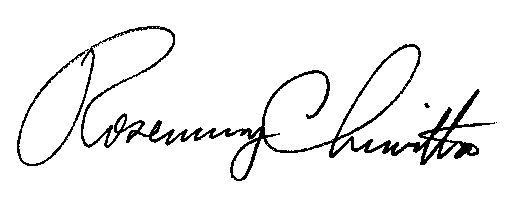 	Rosemary Chiavetta	SecretaryDocket No.  A-2015-2485457Paisboa Services Corporation Data RequestReference Application, Section 2.b, Certificate of Incorporation – Applicant failed to provide signed and dated Articles of Incorporation or Incorporation Application Documentation.  Please provide the above requested documentation.  Applicant can elect to mark submitted information as confidential.Reference Application, Section 6.a, Certificate of Service – Applicant failed to provide a Certificate of Service verifying its EGS Application was served on the Bureau of Investigation & Enforcement (BI&E).  If application was not served on BI&E, please do so, and provide an updated Certificate of Service that includes BI&E.Reference application, Section 6.e, Customers – The applicant stated that they intend to provide service to Mixed Meter customers as well as Large Commercial. The Mixed Meter option is intended for applicants that will take title to electricity.  If the applicant wishes to provide service to Residential and Small Commercial, please provide an updated application page and select Residential, Small Commercial, and Large Commercial only.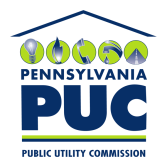 COMMONWEALTH OF PENNSYLVANIAPENNSYLVANIA PUBLIC UTILITY COMMISSIONP.O. BOX 3265, HARRISBURG, PA 17105-3265IN REPLY PLEASE REFER TO OUR FILERosemary Chiavetta, SecretaryRosemary Chiavetta, SecretaryPennsylvania Public Utility CommissionorPennsylvania Public Utility CommissionP.O. Box 3265400 North StreetHarrisburg, PA 17105-3265Harrisburg, PA 17120